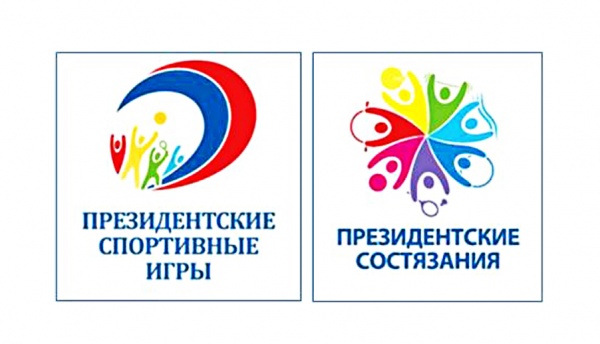   «Президентские состязания»муниципальный этап      24 марта в г. Добрянка прошел муниципальный этап соревнований школьников "Президентские состязания" среди обучающихся 3-х, 6-х и 10-11 классов образовательных учреждений Добрянского района.  Программа мероприятия состояла из соревнований по общей физической подготовке и эстафет с разными предметами. Замечательно выступили представители МАОУ "Полазненской СОШ № 1".     Команды 6а и  10-11 классов  стали чемпионом в своих возрастных группах.  Команда 3а класса завоевала бронзовые медали. Поздравляем: Безукладникова Николая, Владимирова Максима, Грибанова Артёма, Чмыря Матвея, Захарова Семёна, Тягура Матвея, Мишина Сергея, Пантелеева Арсения, Головко Алину,Коркодинову Ульяну, Лузину Олесю, Стаканову Дарью, Мальцеву Злату, Спешилову Карину, Писареву Анастасию, Мишину Ксению.    Благодарим учителей физической культуры  Г.Н. Демидову    и И.А. Горнаго с замечательными результатами их воспитанников.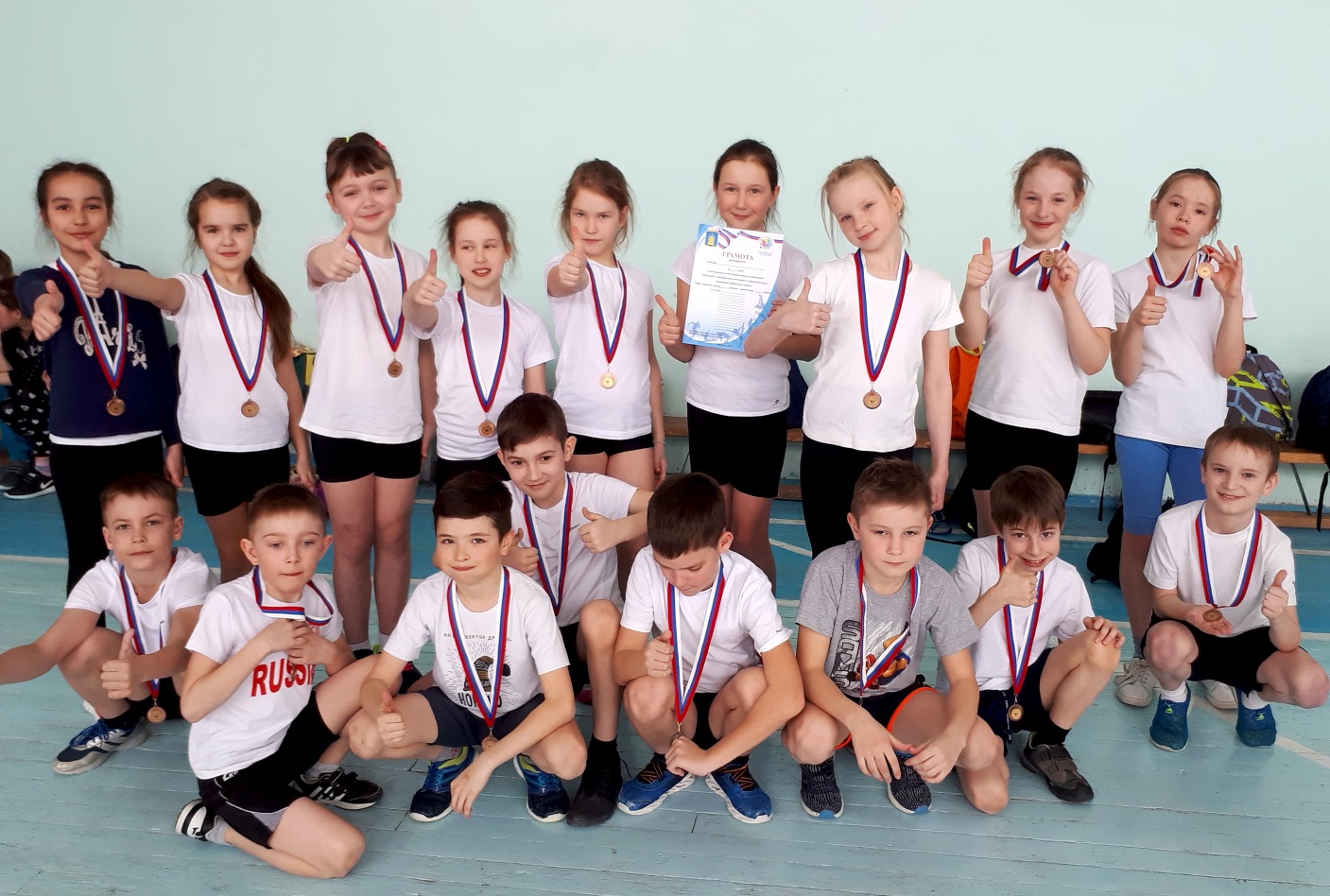 